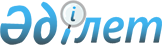 "2012-2014 жылдарға арналған аудандық бюджет туралы" Қармақшы аудандық мәслихатының 2011 жылғы 20 желтоқсандағы кезекті 47-сессиясының N 310 шешіміне өзгерістер мен толықтырулар енгізу туралы
					
			Күшін жойған
			
			
		
					Қызылорда облысы Қармақшы аудандық мәслихатының 2012 жылғы 3 тамыздағы N 45 шешімі. Қызылорда облысының Әділет департаментінде 2012 жылы 22 тамызда N 10-5-185 тіркелді. Шешімнің қабылдау мерзімінің өтуіне байланысты қолдану тоқтатылды (Қызылорда облысы Қармақшы аудандық мәслихатының 2013 жылғы 30 қаңтардағы N 12 хаты)      Ескерту. Шешімнің қабылдау мерзімінің өтуіне байланысты қолдану тоқтатылды (Қызылорда облысы Қармақшы аудандық мәслихатының 2013.01.30 N 12 хаты).      РҚАО ескертпесі:

      Мәтінде авторлық орфография және пунктуация сақталған.

      "Қазақстан Республикасының Бюджет кодексі" Қазақстан Республикасының 2008 жылғы 4 желтоқсандағы кодексіне, "Қазақстан Республикасындағы жергілікті мемлекеттік басқару және өзін-өзі басқару туралы" Қазақстан Республикасының 2001 жылғы 23 қаңтардағы Заңының 6-бабының 1-тармағының 1) тармақшасына сәйкес Қармақшы аудандық мәслихаты ШЕШЕМІЗ:



      1. "2012-2014 жылдарға арналған аудандық бюджет туралы" Қармақшы аудандық мәслихатының 2011 жылғы 20 желтоқсандағы кезекті 47-сессиясының N 310 шешіміне (нормативтік құқықтық актілердің мемлекеттік тіркеу тізілімінде 10-5-173 нөмірімен тіркелген, аудандық "Қармақшы таңы" газетінің 2012 жылғы 13 қаңтардағы N 6-7 санында жарияланған) мынадай өзгерістер мен толықтырулар енгізілсін:



      1-тармақта:

      1), 2) тармақшалар мынадай редакцияда жазылсын:

      "1) кірістер – 5 358 684 мың теңге, оның ішінде:

      салықтық түсімдер – 862 933 мың теңге;

      салықтық емес түсімдер – 2 914 мың теңге;

      негізгі капиталды сатудан түсетін түсімдер – 2 188 мың теңге;

      трансферттер түсімдері – 4 490 649 мың теңге;

      2) шығындар – 5 481 604 мың теңге;";

      4) тармақшасы мынадай редакцияда жазылсын:

      "4) қаржы активтерімен жасалатын операциялар бойынша сальдо – 4 850 мың теңге;

      қаржы активтерін сатып алу – 4 850 мың теңге;

      мемлекеттік қаржы активтерін сатудан түсетін түсімдер – 0;";



      4-тармақтың 2), 3), 4) тармақшалары мынадай редакцияда жазылсын:

      "2) Ұлы Отан соғысының қатысушылары мен мүгедектеріне, Ұлы Отан соғысында қаза тапқан жауынгерлердің екінші рет некеге тұрмаған жесірлеріне, Екінші дүниежүзілік соғысы кезінде фашистердің құрған концлагерлердің жасы кәмелетке толмаған бұрынғы тұтқындарына, Ұлы Отан соғысы жылдарында тылдағы жанқиярлық еңбегі мен мінсіз әскери қызметі үшін бұрынғы КСРО Одағының ордендерімен және медальдарымен марапатталған адамдарға біржолғы материалдық көмекке - 1076 мың теңге;

      3) Ұлы Отан соғысы жылдарында тылда кемінде алты ай жұмыс істеген адамдарға коммуналдық қызметтердің ақысын төлеу үшін әлеуметтік көмекке, банкілік қызметті қоса алғанда - 37327 мың теңге;

      4) аудандық маңызы бар автомобиль жолдарын күрделі және орташа жөндеуден өткізуге – 252775 мың теңге;";



      5-тармақтың 5) тармақшасы мынадай редакцияда жазылсын:

      "5) Жосалы кентінде стадион құрылысын салуға – 203655 мың теңге;";



      мынадай мазмұндағы 6) тармақшамен толықтырылсын:

      "6) Ақай елді мекеніндегі сумен қамту жүйесін қайта жаңғырту және кеңейту жобасының жоба сметалық құжаттарын мемлекеттік сараптама қорытындысымен әзірлеуге – 13736 мың теңге.";



      5-1 тармақтың 1) тармақшасы алынып тасталсын;



      "2012-2014 жылдарға арналған аудандық бюджет туралы" Қармақшы аудандық мәслихатының 2011 жылғы 20 желтоқсандағы кезекті 47-сессиясының N 310 шешімінің 1, 4, 6-қосымшалары осы шешімнің 1, 2, 3-қосымшаларына сәйкес жазылсын.



      2. Осы шешім 2012 жылғы 1 қаңтардан бастап қолданысқа енгізіледі.      Қармақшы аудандық

      мәслихатының кезектен тыс

      7-сессиясының төрағасы                     Е. Қалмаханов      Қармақшы аудандық

      мәслихат хатшысының

      уақытша міндетін атқарушы                  А. Үсенов      Қармақшы аудандық мәслихатының

      2012 жылғы "3" тамыздағы

      кезектен тыс 7-сессиясының

      N 45 шешіміне 1-қосымша      Қармақшы аудандық мәслихатының

      2011 жылғы "20" желтоқсандағы

      кезекті 47-сессиясының N 310

      шешіміне 1-қосымша        

2012 жылға арналған аудандық бюджет      Қармақшы аудандық мәслихатының

      2012 жылғы "3" тамыздағы

      кезектен тыс 7-сессиясының

      N 45 шешіміне 2-қосымша      Қармақшы аудандық мәслихатының

      2011 жылғы "20" желтоқсандағы

      кезекті 47-сессиясының N 310

      шешіміне 4-қосымша        

2012 жылға арналған аудандық бюджеттің бюджеттік инвестицияларды жүзеге асыруға бағытталған бағдарламаларының тізбесі      Қармақшы аудандық мәслихатының

      2012 жылғы "3" тамыздағы

      кезектен тыс 7-сессиясының

      N 45 шешіміне 3-қосымша      Қармақшы аудандық мәслихатының

      2011 жылғы "20" желтоқсандағы

      кезекті 47-сессиясының N 310

      шешіміне 6-қосымша 

Кент, ауылдық (селолық) округ әкімі аппараттарының 2012 жылға арналған бюджеттік бағдарламаларының тізбесі
					© 2012. Қазақстан Республикасы Әділет министрлігінің «Қазақстан Республикасының Заңнама және құқықтық ақпарат институты» ШЖҚ РМК
				СанатыСанатыСанатыСанатыСомасы, мың теңге
СыныбыСыныбыСыныбыIшкi сыныбыIшкi сыныбыАтауы
1.Кірістер53586841Салықтық түсімдер86293301Табыс салығы3271852Жеке табыс салығы32718503Әлеуметтік салық1745591Әлеуметтік салық17455904Меншікке салынатын салықтар3409411Мүлікке салынатын салықтар2577953Жер салығы52954Көлік құралдарына салынатын салық775565Бірыңғай жер салығы29505Тауарларға, жұмыстарға және қызметтерге салынатын iшкi салықтар139022Акциздер48873Табиғи және басқа да ресурстарды пайдаланғаны үшін түсетін түсімдер13914Кәсiпкерлiк және кәсіби қызметті жүргiзгенi үшін алынатын алымдар73495Ойын бизнесіне салық27508Заңдық мәнді іс-әрекеттерді жасағаны және (немесе) оған уәкілеттігі бар мемлекеттік органдар немесе лауазымды адамдар құжаттар бергені үшін алынатын міндетті төлемдер63461Мемлекеттік баж63462Салықтық емес түсімдер291401Мемлекеттік меншіктен түсетін кірістер5045Мемлекет меншігіндегі мүлікті жалға беруден түсетін кірістер4987Мемлекеттік бюджеттен берілген кредиттер бойынша сыйақылар606Басқа да салықтық емес түсімдер24101Басқа да салықтық емес түсімдер24103Негізгі капиталды сатудан түсетін түсімдер218803Жерді және материалдық емес активтерді сату21881Жерді сату13502Материалдық емес активтерді сату 8384Трансферттердің түсімдері449064902Мемлекеттік басқарудың жоғары тұрған органдарынан түсетін трансферттер44906492Облыстық бюджеттен түсетін трансферттер4490649Функционалдық топФункционалдық топФункционалдық топФункционалдық топСомасы, мың теңге
Бюджеттік бағдарламалардың әкiмшiсiБюджеттік бағдарламалардың әкiмшiсiБюджеттік бағдарламалардың әкiмшiсiБағдарламаБағдарламаАтауы
2.Шығындар548160401Жалпы сипаттағы мемлекеттiк қызметтер 306757112Аудан (облыстық маңызы бар қала) мәслихатының аппараты16418001Аудан (облыстық маңызы бар қала) мәслихатының қызметін қамтамасыз ету жөніндегі қызметтер16418122Аудан (облыстық маңызы бар қала) әкімінің аппараты85573001Аудан (облыстық маңызы бар қала) әкімінің қызметін қамтамасыз ету жөніндегі қызметтер83413002Ақпараттық жүйелер құру1170003Мемлекеттік органның күрделі шығыстары990123Қаладағы аудан, аудандық маңызы бар қала, кент, ауыл (село), ауылдық (селолық) округ әкімінің аппараты173595001Қаладағы аудан, аудандық маңызы бар қаланың, кент, ауыл (село), ауылдық (селолық) округ әкімінің қызметін қамтамасыз ету жөніндегі қызметтер159007022Мемлекеттік органның күрделі шығыстары14588452Ауданның (облыстық маңызы бар қаланың) қаржы бөлімі16321001Ауданның (облыстық маңызы бар қаланың) бюджетін орындау және ауданның (облыстық маңызы бар қаланың) коммуналдық меншігін басқару саласындағы мемлекеттік саясатты іске асыру жөніндегі қызметтер15529010Жекешелендіру, коммуналдық меншiктi басқару, жекешелендіруден кейiнгi қызмет және осыған байланысты дауларды реттеу620011Коммуналдық меншiкке түскен мүлiктi есепке алу, сақтау, бағалау және сату172453Ауданның (облыстық маңызы бар қаланың) экономика және бюджеттік жоспарлау бөлімі14850001Экономикалық саясатты, мемлекеттік жоспарлау жүйесін қалыптастыру және дамыту және ауданды (облыстық маңызы бар қаланы) басқару саласындағы мемлекеттік саясатты іске асыру жөніндегі қызметтер1485002Қорғаныс1851122Аудан (облыстық маңызы бар қала) әкімінің аппараты1851005Жалпыға бірдей әскери міндетті атқару шеңберіндегі іс-шаралар185103Қоғамдық тәртіп, қауіпсіздік, құқықтық, сот, қылмыстық-атқару қызметі1514458Ауданның (облыстық маңызы бар қаланың) тұрғын үй-коммуналдық шаруашылық, жолаушылар көлігі және автомобиль жолдары бөлімі1514021Елдi мекендерде жол қозғалысы қауiпсiздiгін қамтамасыз ету151404Бiлiм беру2974025464Ауданның (облыстық маңызы бар қаланың) білім бөлімі2948025001Жергілікті деңгейде білім беру саласындағы мемлекеттік саясатты іске асыру жөніндегі қызметтер20422003Жалпы білім беру2264239005Ауданның (облыстық маңызы бар қаланың) мемлекеттік білім беру мекемелер үшін оқулықтар мен оқу-әдiстемелiк кешендерді сатып алу және жеткізу13893006Балаларға қосымша білім беру 101954007Аудандық (қалалық) ауқымдағы мектеп олимпиадаларын және мектептен тыс іс-шараларды өткізу704009Мектепке дейінгі тәрбиелеу мен оқытуды қамтамасыз ету475845012Мемлекеттік органның күрделі шығыстары1550015Республикалық бюджеттен берілетін трансферттер есебінен жетім баланы (жетім балаларды) және ата-аналарының қамқорынсыз қалған баланы (балаларды) күтіп-ұстауға асыраушыларына ай сайынғы ақшалай қаражат төлемдері9719019Ауданның (облыстық маңызы бар қаланың) мемлекеттік білім беру мекемелеріне жұмыстағы жоғары көрсеткіштері үшін гранттарды табыс ету1500020Республикалық бюджеттен берілетін трансферттер есебінен үйде оқытылатын мүгедек балаларды жабдықпен, бағдарламалық қамтыммен қамтамасыз ету9222021Республикалық бюджеттен берілетін нысаналы трансферттер есебінен жалпы үлгідегі, арнайы (түзету), дарынды балалар үшін мамандандырылған, жетім балалар мен ата-аналарының қамқорынсыз қалған балалар үшін балабақшалар, шағын орталықтар, мектеп интернаттары, кәмелеттік жасқа толмағандарды бейімдеу орталықтары тәрбиешілеріне біліктілік санаты үшін қосымша ақының мөлшерін ұлғайту1597064Республикалық бюджеттен берілетін нысаналы трансферттер есебінен жалпы үлгідегі, арнайы (түзету), дарынды балалар үшін мамандандырылған, жетім балалар мен ата-аналарының қамқорынсыз қалған балалар үшін балабақшалар, шағын орталықтар, мектеп интернаттары, кәмелеттік жасқа толмағандарды бейімдеу орталықтары тәрбиешілеріне біліктілік санаты үшін қосымша ақының мөлшерін ұлғайту29301067Ведомстволық бағыныстағы мемлекеттiк мекемелерiнiң және ұйымдарының күрделi шығыстары18079467Ауданның (облыстық маңызы бар қаланың) құрылыс бөлімі26000037Бiлiм беру объектiлерiн салу және реконструкциялау2600005Денсаулық сақтау176123Қаладағы аудан, аудандық маңызы бар қала, кент, ауыл (село), ауылдық (селолық) округ әкімінің аппараты176002Ерекше жағдайларда сырқаты ауыр адамдарды дәрігерлік көмек көрсететін ең жақын денсаулық сақтау ұйымына жеткізуді ұйымдастыру17606Әлеуметтік көмек және әлеуметтік қамтамасыз ету519741451Ауданның (облыстық маңызы бар қаланың) жұмыспен қамту және әлеуметтік бағдарламалар бөлімі519741001Жергілікті деңгейде жұмыспен қамтуды қамтамасыз ету және халық үшін әлеуметтік бағдарламаларды іске асыру саласындағы мемлекеттік саясатты іске асыру жөніндегі қызметтер37709002Еңбекпен қамту бағдарламасы72962004Ауылдық жерлерде тұратын денсаулық сақтау, білім беру, әлеуметтік қамтамасыз ету, мәдениет және спорт мамандарына отын сатып алуға Қазақстан Республикасының заңнамасына сәйкес әлеуметтік көмек көрсету12150005Мемлекеттік атаулы әлеуметтік көмек18951006Тұрғын үй көмегін көрсету160012007Жергілікті өкілетті органдардың шешімі бойынша мұқтаж азаматтардың жекелеген топтарына әлеуметтік көмек47310010Үйден тәрбиеленіп оқытылатын мүгедек балаларды материалдық қамтамасыз ету3845011Жәрдемақыларды және басқа да әлеуметтік төлемдерді есептеу, төлеу мен жеткізу бойынша қызметтерге ақы төлеу3196014Мұқтаж азаматтарға үйде әлеуметтік көмек көрсету3138101618 жасқа дейінгі балаларға мемлекеттік жәрдемақылар87837017Мүгедектерді оңалту жеке бағдарламасына сәйкес, мұқтаж мүгедектерді міндетті гигиеналық құралдармен және ымдау тілі мамандарының қызмет көрсетуін, жеке көмекшілермен қамтамасыз ету29550023Жұмыспен қамту орталықтарының қызметін қамтамасыз ету12368067Ведомстволық бағыныстағы мемлекеттiк мекемелерiнiң және ұйымдарының күрделi шығыстары247007Тұрғын үй-коммуналдық шаруашылық660823123Қаладағы аудан, аудандық маңызы бар қала, кент, ауыл (село), ауылдық (селолық) округ әкімінің аппараты198994008Елді мекендердің көшелерін жарықтандыру12457009Елді мекендердің санитариясын қамтамасыз ету11310011Елді мекендерді абаттандыру мен көгалдандыру158817014Елді мекендерді сумен жабдықтауды ұйымдастыру16410458Ауданның (облыстық маңызы бар қаланың) тұрғын үй-коммуналдық шаруашылығы, жолаушылар көлігі және автомобиль жолдары бөлімі46879004Азаматтардың жекелеген санаттарын тұрғын үймен қамтамасыз ету2568012Сумен жабдықтау және су бұру жүйесінің жұмыс істеуі 3150041Жұмыспен қамту – 2020 бағдарламасы бойынша ауылдық елді мекендерді дамыту шеңберінде объектілерді жөндеу және абаттандыру41161467Ауданның (облыстық маңызы бар қаланың) құрылыс бөлімі414950003Мемлекеттік коммуналдық тұрғын үй қорының тұрғын үйін жобалау, салу және (немесе) сатып алу87559005Коммуналдық шаруашылықты дамыту51955006Сумен жабдықтау және су бұру жүйесін дамыту262656022Жұмыспен қамту 2020 бағдарламасы шеңберiнде инженерлiк коммуникациялық инфрақұрылымдардың дамуы1278008Мәдениет, спорт, туризм және ақпараттық кеңістiк515263455Ауданның (облыстық маңызы бар қаланың) мәдениет және тілдерді дамыту бөлімі206513001Жергілікті деңгейде тілдерді және мәдениетті дамыту саласындағы мемлекеттік саясатты іске асыру жөніндегі қызметтер10851003Мәдени-демалыс жұмысын қолдау149966006Аудандық (қалалық) кітапханалардың жұмыс iстеуi44896007Мемлекеттік тілді және Қазақстан халықтарының басқа да тілдерін дамыту400032Ведомстволық бағыныстағы мемлекеттiк мекемелерiнiң және ұйымдарының күрделi шығыстары400456Ауданның (облыстық маңызы бар қаланың) ішкі саясат бөлімі23967001Жергілікті деңгейде ақпарат, мемлекеттілікті нығайту және азаматтардың әлеуметтік сенімділігін қалыптастыру саласында мемлекеттік саясатты іске асыру жөніндегі қызметтер12334002Газеттер мен журналдар арқылы мемлекеттік ақпараттық саясат жүргізу6466003Жастар саясаты саласындағы өңірлік бағдарламаларды іске асыру1796005Телерадио хабарларын тарату арқылы мемлекеттік ақпараттық саясатты жүргізу жөніндегі қызметтер1605006Мемлекеттік органның күрделі шығыстары1766465Ауданның (облыстық маңызы бар қаланың) Дене шынықтыру және спорт бөлімі39033001Жергілікті деңгейде дене шынықтыру және спорт саласындағы мемлекеттік саясатты іске асыру жөніндегі қызметтер6556006Аудандық (облыстық маңызы бар қалалық) деңгейде спорттық жарыстар өткiзу1353007Әртүрлі спорт түрлерi бойынша ауданның (облыстық маңызы бар қаланың) құрама командаларының мүшелерін дайындау және олардың облыстық спорт жарыстарына қатысуы31124467Ауданның (облыстық маңызы бар қаланың) құрылыс бөлімі245750008Спорт және туризм объектілерін дамыту 24575009Отын-энергетикалық кешені және жер қойнауын пайдалану135458Ауданның (облыстық маңызы бар қаланың) тұрғын үй-коммуналдық шаруашылығы, жолаушылар көлігі және автомобиль жолдары бөлімі135019Жылу-энергетикалық жүйені дамыту13510Ауыл, су, орман, балық шаруашылығы, ерекше қорғалатын табиғи аумақтар, қоршаған ортаны және жануарлар дүниесін қорғау, жер қатынастары74863462Ауданның (облыстық маңызы бар қаланың) ауыл шаруашылығы бөлімі27161001Жергілікті деңгейде ауыл шаруашылығы саласындағы мемлекеттік саясатты іске асыру жөніндегі қызметтер 12916006Мемлекеттiк органның күрделi шығыстары150099Мамандарды әлеуметтік қолдау жөніндегі шараларды іске асыру14095463Ауданның (облыстық маңызы бар қаланың) жер қатынастары бөлімі8720001Аудан (облыстық маңызы бар қала) аумағында жер қатынастарын реттеу саласындағы мемлекеттік саясатты іске асыру жөніндегі қызметтер8720473Ауданның (облыстық маңызы бар қаланың) ветеринария бөлімі38982001Жергілікті деңгейде ветеринария саласындағы мемлекеттік саясатты іске асыру жөніндегі қызметтер 9694007Қаңғыбас иттер мен мысықтарды аулауды және жоюды ұйымдастыру2000010Ауыл шаруашылығы жануарларын бiрдейлендiру жөнiндегi iс-шараларды жүргiзу1837011Эпизоотияға қарсы іс-шаралар жүргізу2545111Өнеркәсіп, сәулет, қала құрылысы және құрылыс қызметі26176467Ауданның (облыстық маңызы бар қаланың) құрылыс бөлімі11634001Жергілікті деңгейде құрылыс саласындағы мемлекеттік саясатты іске асыру жөніндегі қызметтер11634468Ауданның (облыстық маңызы бар қаланың) сәулет және қала құрылысы бөлімі14542001Жергілікті деңгейде сәулет және қала құрылысы саласындағы мемлекеттік саясатты іске асыру жөніндегі қызметтер8242003Ауданның қала құрылысы даму аумағын және елді мекендердің бас жоспарлары схемаларын әзірлеу630012Көлiк және коммуникация336521458Ауданның (облыстық маңызы бар қаланың) тұрғын үй-коммуналдық шаруашылығы, жолаушылар көлігі және автомобиль жолдары бөлімі336521023Автомобиль жолдарының жұмыс істеуін қамтамасыз ету334021024Кентiшiлiк (қалаiшiлiк), қала маңындағы ауданiшiлiк қоғамдық жолаушылар тасымалдарын ұйымдастыру250013Өзгелер26775123Қаладағы аудан, аудандық маңызы бар қала, кент, ауыл (село), ауылдық (селолық) округ әкімінің аппараты7294040Республикалық бюджеттен нысаналы трансферттер ретінде "Өңірлерді дамыту" бағдарламасы шеңберінде өңірлердің экономикалық дамуына жәрдемдесу жөніндегі шараларды іске асыруда ауылдық (селолық) округтарды жайластыру мәселелерін шешу үшін іс-шараларды іске асыру7294458Ауданның (облыстық маңызы бар қаланың) тұрғын үй-коммуналдық шаруашылық, жолаушылар көлігі және автомобиль жолдары бөлімі10376001Жергілікті деңгейде тұрғын үй-коммуналдық шаруашылығы, жолаушылар көлігі және автомобиль жолдары саласындағы мемлекеттік саясатты іске асыру жөніндегі қызметтер10126013Мемлекеттік органның күрделі шығыстары250469Ауданның (облыстық маңызы бар қаланың) кәсіпкерлік бөлімі9105001Жергілікті деңгейде кәсіпкерлік пен өнеркәсіпті дамыту саласындағы мемлекеттік саясатты іске асыру жөніндегі қызметтер8844003Кәсіпкерлік қызметті қолдау26114Борышқа қызмет көрсету6452Ауданның (облыстық маңызы бар қаланың) қаржы бөлімі6013Жергілікті атқарушы органдардың облыстық бюджеттен қарыздар бойынша сыйақылар мен өзге де төлемдерді төлеу бойынша борышына қызмет көрсету615Трансферттер36978452Ауданның (облыстық маңызы бар қаланың) қаржы бөлімі36978006Пайдаланылмаған (толық пайдаланылмаған) нысаналы трансферттерді қайтару33023024Мемлекеттік органдардың функцияларын мемлекеттік басқарудың төмен тұрған деңгейлерінен жоғарғы деңгейлерге беруге байланысты жоғары тұрған бюджеттерге берілетін ағымдағы нысаналы трансферттер39553. Таза бюджеттік кредит беру88930Бюджеттік кредиттер9950710Ауыл, су, орман, балық шаруашылығы, ерекше қорғалатын табиғи аумақтар, қоршаған ортаны және жануарлар дүниесін қорғау, жер қатынастары99507462Ауданның (облыстық маңызы бар қаланың) ауыл шаруашылығы бөлімі99507008Мамандарды әлеуметтік қолдау шараларын іске асыруға берілетін бюджеттік кредиттер995075Бюджеттік кредиттерді өтеу1057701Бюджеттік кредиттерді өтеу105771Мемлекеттік бюджеттен берілген бюджеттік кредиттерді өтеу105774. Қаржы активтерімен жасалатын операциялар бойынша сальдо4850Қаржы активтерін сатып алу485013Өзгелер4850452Ауданның (облыстық маңызы бар қаланың) қаржы бөлімі3700014Заңды тұлғалардың жарғылық капиталын қалыптастыру немесе ұлғайту3700458Ауданның (облыстық маңызы бар қаланың) тұрғын үй-коммуналдық шаруашылық, жолаушылар көлігі және автомобиль жолдары бөлімі1150065Заңды тұлғалардың жарғылық капиталын қалыптастыру немесе ұлғайту11505. Бюджет тапшылығы (профициті)-2167006. Бюджет тапшылығын қаржыландыру (профицитін пайдалану)2167007Қарыздар түсімі9950701Мемлекеттік ішкі қарыздар995072Қарыз алу келісім-шарттары9950716Қарыздарды өтеу10577452Ауданның (облыстық маңызы бар қаланың) қаржы бөлімі10577008Жергілікті атқарушы органның жоғары тұрған бюджет алдындағы борышын өтеу105778Бюджет қаражатының пайдаланылатын қалдықтары12777001Бюджет қаражаты қалдықтары1277701Бюджет қаражатының бос қалдықтары127770Функционалдық топФункционалдық топФункционалдық топФункционалдық топСомасы, мың теңге
Бюджеттік бағдарламалардың әкiмшiсiБюджеттік бағдарламалардың әкiмшiсiБюджеттік бағдарламалардың әкiмшiсiБағдарламаБағдарламаАтауы
2.Шығындар69285501Жалпы сипаттағы мемлекеттiк қызметтер1170122Аудан (облыстық маңызы бар қала) әкімінің аппараты1170002Ақпараттық жүйелер құру117004Бiлiм беру26000467Ауданның (облыстық маңызы бар қаланың) құрылыс бөлімі26000037Бiлiм беру объектiлерiн салу және реконструкциялау26000Көмекбаев ауылында 300 орындық N 185 мектептің құрылысы2600007Тұрғын үй-коммуналдық шаруашылық414950467Ауданның (облыстық маңызы бар қаланың) құрылыс бөлімі414950003Мемлекеттік коммуналдық тұрғын үй қорының тұрғын үйін жобалау, салу және (немесе) сатып алу87559Жосалы кентінде жалдамалы 2 бөлмелі 3 тұрғын үй құрылысын аяқтауға850Жұмыспен қамту-2020 бағдарламасы шеңберінде тұрғын үй салуға және сатып алуға86709005Коммуналдық шаруашылықты дамыту51955Қармақшы ауданы Ақай ауылында қатты тұрмыстық қалдықтарды тастайтын арнайы полигон салу1080Жосалы кентінде тұрмыстық қалдықтар тастайтын полигон құрылысына жоба-сметалық құжаттама әзірлеп, мемлекеттік сараптамадан өткізу875Қармақшы ауданы Жосалы кентінде әкімшілік ғимараты құрылысының мемлекеттік сараптамадан өткізілген жобалық-сметалық құжатын әзірлеу және құрылысы50000006Сумен жабдықтау және су бұру жүйесін дамыту262656Қармақшы ауданы Жосалы аудан орталығындағы суды алдын ала айдау станциясының құрылысы4676Қармақшы ауданы Ақжар елді мекенінің тұрғын үйлеріне су желісін жеткізу құрылысы128573Қармақшы ауданы Ақтөбе елді мекенінің тұрғын үйлеріне су желісін жеткізу құрылысы91573"Қармақшы ауданы Ақжар елді мекенінің тұрғын үйлеріне су желісін жеткізу құрылысы" жобасын қоса қаржыландыру7045"Қармақшы ауданы Ақтөбе елді мекенінің тұрғын үйлеріне су желісін жеткізу құрылысы" жобасын қоса қаржыландыру9953"Қармақшы ауданы Көмекбаев елді мекенінің сумен қамту жүйелерін қайта жаңғырту" жобасының жобалық-сметалық құжатын әзірлеп, мемлекеттік сараптамадан өткізу 2000"Қармақшы ауданы Ақай елді мекеніндегі сумен қамту жүйесін қайта жаңғырту және кеңейту" жобасының жоба сметалық құжаттарын мемлекеттік сараптама қорытындысымен әзірлеу13736"Жосалы кентіндегі су орталығы желілерінің құрылысы 4-ші кезеңі. Тұрғын үйлерге су құбырын жеткізу құрылысы" біріктірілген жобасының қайта жоба сметалық құжаттарын мемлекеттік сараптама қорытындысымен әзірлеу 5100022Жұмыспен қамту 2020 бағдарламасы шеңберiнде инженерлiк коммуникациялық инфрақұрылымдардың дамуы1278008Мәдениет, спорт, туризм және ақпараттық кеңістiк245750467Ауданның (облыстық маңызы бар қаланың) құрылыс бөлімі245750008Спорт және туризм объектілерін дамыту245750Қармақшы ауданының кент орталығына және ауылдық округтеріне спорт объектілерін (спорт алаңдарын) салу35000Қармақшы ауданының кент орталығында және ауылдық округтерінде спорт объектілерінің (спорт алаңдарының) құрылыс жұмыстарын аяқтауға6648Қармақшы ауданы Жосалы кентінде 300 орынға арналған стадион құрылысының жобалық-сметалық құжатын әзірлеп, мемлекеттік сараптамадан өткізу жұмыстарын аяқтауға447Жосалы кентінде стадион құрылысын салу20365509Отын-энергетикалық кешені және жер қойнауын пайдалану135458Ауданның (облыстық маңызы бар қаланың) тұрғын үй-коммуналдық шаруашылық, жолаушылар көлігі және автомобиль жолдары бөлімі135019Жылу-энергетикалық жүйені дамыту135Қармақшы ауданы Төретам кентінің 250 кВА трансформаторымен КТПН-10/0,4 кВ жобасының құрылысы 13513Өзгелер4850452Ауданның (облыстық маңызы бар қаланың) қаржы бөлімі3700014Заңды тұлғалардың жарғылық капиталын қалыптастыру немесе ұлғайту3700458Ауданның (облыстық маңызы бар қаланың) тұрғын үй-коммуналдық шаруашылық, жолаушылар көлігі және автомобиль жолдары бөлімі1150065Заңды тұлғалардың жарғылық капиталын қалыптастыру немесе ұлғайту1150Функционалдық топФункционалдық топФункционалдық топФункционалдық топСомасы, мың теңге
Бюджеттік бағдарламалардың әкiмшiсiБюджеттік бағдарламалардың әкiмшiсiБюджеттік бағдарламалардың әкiмшiсiБағдарламаБағдарламаАтауы
2. Шығындар38005901Жалпы сипаттағы мемлекеттiк қызметтер 173595123Қаладағы аудан, аудандық маңызы бар қала, кент, ауыл (село), ауылдық (селолық) округ әкімінің аппараты173595001Қаладағы аудан, аудандық маңызы бар қаланың, кент, ауыл (село), ауылдық (селолық) округ әкімінің қызметін қамтамасыз ету жөніндегі қызметтер159007Жосалы кенті әкімінің аппараты26318Төретам кенті әкімінің аппараты13785Қармақшы ауылдық округ әкімінің аппараты10338Жосалы ауылдық округ әкімінің аппараты10140Иіркөл ауылдық округ әкімінің аппараты8347Жаңажол ауылдық округ әкімінің аппараты10957ІІІ-Интернационал ауылдық округ әкімінің аппараты9602Ақтөбе ауылдық округ әкімінің аппараты10287Ақжар ауылдық округ әкімінің аппараты10553Дауылкөл ауылдық округ әкімінің аппараты9989Алдашбай ахун ауылдық округ әкімінің аппараты8799Қуандария ауылдық округ әкімінің аппараты9430Көмекбаев ауылдық округ әкімінің аппараты9762Ақай ауылдық округ әкімінің аппараты10700022Мемлекеттік органның күрделі шығыстары14588Төретам кенті әкімінің аппараты11448Қармақшы ауылдық округ әкімінің аппараты1570ІІІ-Интернационал ауылдық округ әкімінің аппараты157005Денсаулық сақтау176123Қаладағы аудан, аудандық маңызы бар қала, кент, ауыл (село), ауылдық (селолық) округ әкімінің аппараты176002Ерекше жағдайларда сырқаты ауыр адамдарды дәрігерлік көмек көрсететін ең жақын денсаулық сақтау ұйымына жеткізуді ұйымдастыру176Жосалы кенті әкімінің аппараты17Қармақшы ауылдық округ әкімінің аппараты3Жосалы ауылдық округ әкімінің аппараты27Иіркөл ауылдық округ әкімінің аппараты27Ақжар ауылдық округ әкімінің аппараты4Алдашбай ахун ауылдық округ әкімінің аппараты12Көмекбаев ауылдық округ әкімінің аппараты8607Тұрғын үй-коммуналдық шаруашылық198994123Қаладағы аудан, аудандық маңызы бар қала, кент, ауыл (село), ауылдық (селолық) округ әкімінің аппараты198994008Елді мекендердің көшелерін жарықтандыру12457Жосалы кенті әкімінің аппараты6255Төретам кенті әкімінің аппараты1318Жосалы ауылдық округ әкімінің аппараты348Иіркөл ауылдық округ әкімінің аппараты361Жаңажол ауылдық округ әкімінің аппараты300ІІІ-Интернационал ауылдық округ әкімінің аппараты625Ақтөбе ауылдық округ әкімінің аппараты373Ақжар ауылдық округ әкімінің аппараты473Дауылкөл ауылдық округ әкімінің аппараты106Алдашбай ахун ауылдық округ әкімінің аппараты284Қуандария ауылдық округ әкімінің аппараты740Көмекбаев ауылдық округ әкімінің аппараты770Ақай ауылдық округ әкімінің аппараты504009Елді мекендердің санитариясын қамтамасыз ету11310Жосалы кенті әкімінің аппараты8935Төретам кенті әкімінің аппараты2375011Елді мекендерді абаттандыру мен көгалдандыру158817Жосалы кенті әкімінің аппараты155101Қармақшы ауылдық округ әкімінің аппараты1374Жосалы ауылдық округ әкімінің аппараты874Қуандария ауылдық округ әкімінің аппараты868Көмекбаев ауылдық округ әкімінің аппараты600014Елді мекендерді сумен жабдықтауды ұйымдастыру16410Жосалы кенті әкімінің аппараты10283Төретам кенті әкімінің аппараты612713Өзгелер7294123Қаладағы аудан, аудандық маңызы бар қала, кент, ауыл (село), ауылдық (селолық) округ әкімінің аппараты7294040Республикалық бюджеттен нысаналы трансферттер ретінде "Өңірлерді дамыту" бағдарламасы шеңберінде өңірлердің экономикалық дамуына жәрдемдесу жөніндегі шараларды іске асыруда ауылдық (селолық) округтарды жайластыру мәселелерін шешу үшін іс-шараларды іске асыру7294Жосалы ауылдық округ әкімінің аппараты2715Қуандария ауылдық округ әкімінің аппараты2289Көмекбаев ауылдық округ әкімінің аппараты2290